___________________Reunión Preparatoria Regional 
de la CMDT-17 para las Américas (RPM-AMS)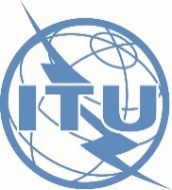 Asunción, Paraguay, 22-24 de febrero de 2017Asunción, Paraguay, 22-24 de febrero de 2017Asunción, Paraguay, 22-24 de febrero de 2017DocumentoRPM-AMS17/40-SDocumentoRPM-AMS17/40-S20 de febrero de 201720 de febrero de 2017Original: inglés/españolOriginal: inglés/españolRepública Argentina República Argentina República Argentina Propuesta de Iniciativa RegionalPropuesta de Iniciativa RegionalPropuesta de Iniciativa RegionalTema prioritario:Establecimiento de prioridades para iniciativas regionales, proyectos conexos y mecanismos de financiación.Resumen:Argentina presenta la propuesta de “Iniciativa Regional 5” referida al Desarrollo de la Economía Digital, las Ciudades y Comunidades Inteligentes (C+CI) e Internet de las Cosas (IoT) promoviendo la innovación, la inclusión social y la sostenibilidad, la cual se encuentra incluida en el Documento consolidado presentado por CITEL (RPM-AMS17/36).Resultados previstos:Se presenta este documento a consideración de la RPR-AMS.Referencias:--Draft 1Draft 1Comunicaciones para la Reducción de Riesgo de DesastresDisasterRiskReductionCommunicationsObjetivo / Objective:Objetivo / Objective:Prestar asistencia a los Estados Miembros en todas las fases de la reducción del riesgo de desastres, es decir, alerta temprana, la respuesta y prestación de socorro en caso de catástrofe y el restablecimiento de las redes de telecomunicaciones, en particular en los pequeños Estados insulares en desarrollo (PEID) y los países menos adelantados (PMA).To provide assistance to Member States at all phases of disaster risk reduction, i.e.: early warning, disaster response and relief and rehabilitation of telecommunication networks, particularly in small island developing States (SIDS) and the least developed countries (LDCs).Resultadosprevistos / Expected results:1Identificaciónde las tecnologías adecuadas para su uso en las comunicaciones de reducción del riesgo de desastresIdentification of suitable technologies to be used for disaster risk reduction communicationsResultadosprevistos / Expected results:2Directrices y recomendaciones para el diseño de planes de comunicaciones la implementación de sistemas de alerta temprana nacionales y subregionales, así como de atención de emergencias y recuperación, e identificación de infraestructura crítica, incluida la redundancia en sistemas y redes de telecomunicaciones, y niveles de criticidad, con especial atención en los pequeños Estados insulares en desarrollo y los países menos adelantados,  la influencia del cambio climático.Guidelines and recommendations for the design of communication plans for the implementation of early-warning systems, as well as emergency care and recovery, and of critical infrastructure, including redundancy of systems and networks for telecommunications, and levels of criticality, with special focus on SIDS and LDCs,  of climate change.Resultadosprevistos / Expected results:3Directrices y recomendaciones para el desarrollo de marcos políticos, reglamentarios y jurídicos, así como protocolos y procedimientos interinstitucionales apropiados en materia de comunicaciones para la reducción del riesgo de desastres a nivel nacional, para los países de la región que aún no lo tengan.Guidelines and recommendations for the development of appropriate policy, regulatory and legislative frameworks, as well as protocols and inter-agency procedures on communications within disaster risk reduction at national level, for those countries in the region that still do not have them.Resultadosprevistos / Expected results:4Mejora del intercambio de información y buenas prcticas sobre las comunicaciones utilizadas en las medidas preventivas y de atención de emergencias, con el fin de maximizar el aprovechamiento de los recursos, generar programas más innovadores y efectivos para la región de las Américas, y , entre otros, el trabajo coordinado en zonas fronterizas. information and best practices on communications used in preventive measures and emergency care, in order to maximize resources, lead to more innovative and effective programmes for the Americas region and allow, inter alia, coordinated actions in border areas.Resultadosprevistos / Expected results:5Disponibilidad temporal de equipo para las comunicaciones de emergencia y recuperación en la región de las Américas, durante la primera etapa de una catástrofe, en el marco de la de la UIT en casos de emergencias.Temporary availability of emergency communicationin the Americas region, at the initial stage of a disaster intervention, as part of ITU cooperation in cases of emergency.Draft2Draft2Gestión del espectro y transición a la radiodifusión digitalSpectrum management and transition to digital broadcastingObjetivo / Objective:Objetivo / Objective:Prestar asistencia a los Estados Miembros en la transición a la radiodifusión digital, el uso de las frecuencias del dividendo digital y gestión del espectro.To provide assistance to Member States in the transition to digital broadcasting, the use of the digital dividend frequencies and spectrum management.Resultadosprevistos / Expected results:1asistencia en el uso de instrumentos para ayudar a los países en desarrollo a mejorar la coordinación internacional de los servicios terrestres en zonas de frontera. providing assistance in using the tools to support the developing countries in improving the international coordination of terrestrial services in border areas.Resultadosprevistos / Expected results:2Apoyo en la elaboración de planes de gestión del espectro a nivel nacional y regional, incluyendo la transición a la radiodifusión digital y la promoción de políticas de uso del espectro.Support for the elaboration of spectrum-management plans at the national and regional levels, including the transition to digital broadcasting and the promotion of policies for the use of spectrum.Resultadosprevistos / Expected results:3Elaboración de estudios, indicadores y directrices en aspectos sobre la asignación y el uso del espectro radioeléctrico, ,tomando en consideración la Resolución 9 (Rev. ) de la Conferencia Mundial de Desarrollo de las Telecomunicaciones.Elaboration of studies, benchmarks and guidelines on aspects of the assignment and use of the radio-frequency spectrum,taking into account Resolution 9 (Rev. ) of the World Telecommunication Development Conference.Resultadosprevistos / Expected results:4Asistencia a los países en la promoción de estrategias inclusivasradiodifusión, incluyendo la disponibilidad de receptores de radiodifusióna precio asequible, y estrategias de comunicación para los consumidores en radiodifusión digital.Assistance to countries in Resultadosprevistos / Expected results:5Asistencia en el planeamiento a nivel nacional y regional del uso de las frecuencias liberadas con la transición a la radiodifusión digital y el despliegue de nuevas tecnologías para los servicios de radiodifusión.Assistance in the planning in national and regional levels of the usage of the released frequencies with the transition to digital broadcasting and the development of new technologies for broadcasting services.Draft 3Draft 3Despliegue de la infraestructura de banda ancha, especialmente en zonas rurales y desatendidas,  y fortalecimiento del acceso, servicios y aplicaciones de banda anchaDeployment of broadband infrastructure, especially in rural and neglected areas, and strengthening of broadband access, services and applicationsObjetivo / Objective:Objetivo / Objective:Prestar asistencia a los Estados Miembros en la detección de necesidades y el desarrollo de políticas, mecanismos e iniciativas reglamentarias para reducir la brecha digital mediante el incremento del acceso a la banda ancha y su adopción, como medio para alcanzar los ODS.To provide assistance to Member States to identify needs and in the development of policies, mechanisms and regulatory initiatives to reduce the digital divide by increasing broadband access and uptake, as a means to achieve the SDG.Resultadosprevistos / Expected results:1sistencia  estudio situacional relativo al despliegue de infraestructura de banda ancha para los servicios fijo y móvil que permita a las Administraciones detectar las necesidades especialmente de las zonas rurales y desatendidas.ssistance in the development of a situational study on the deployment of broadband infrastructure for fixed and mobile services that will enable Administrations to identify the needs especially of rural and neglected areas.Resultadosprevistos / Expected results:2Directrices para la elaboración o mejora de los planes nacionales y de cobertura de banda ancha para orientar las políticas de acceso a servicios de banda ancha el apoyo a las cooperativas y organizaciones sin ánimo de lucro que prestan servicios de telecomunicaciones, especialmente en zonas rurales y suburbanas desatendidas, y fomentar el ambiente propicio para promover la inversión en redes.Guidelines for the development or improvement of national broadband plans to guide policies for increasing access to broadband servicesncluding the supportto cooperatives and non-profit organizations that provide telecommunication services, especially in underserved rural and suburban areas, and foster the enabling environment to promote investment in networks.Resultadosprevistos / Expected results:3stablecimiento de métricas y metodologías para la medición de las condiciones de los servicios de banda ancha, aprovechando las inversiones públicas y privadas, asociaciones público-privadas, especialmente en los países en desarrollo sin litoral y pequeños Estados insulares en desarrollo.stablishment of metrics and methodologies for measuring the conditions of broadband services, taking advantage of public and private investments, public-private partnerships, especially in landlocked developing countries and small island developing States.Resultadosprevistos / Expected results:4Directrices para la elaboración de políticas y planes que promocionen el acceso a las TIC en los municipios a través del concepto de ciudad digital/inteligente y en las instituciones públicas de servicios sociales, tales como centros docentes, centros sanitarios y centros de rehabilitación social, así como fomento del acceso y del uso de las TIC por la población, en especial de zonas rurales y desatendidas, para acceder a estos servicios sociales.Guidelines for the development of policy and plans that promote access to ICTs in municipalities through the concept of digital/smart city and in public social service institutions, such as educational centers, health centers and social rehabilitation centers, as well as the promotion of access and use of ICTs by the population, especially in rural and underserved areas, to access these social services.Resultadosprevistos / Expected results:5Consolidación y difusión de información e intercambio de buenas prácticas relacionadas con el despliegue y operación de redes basadas en Telecomunicaciones Móviles Internacionalessatélites y fibra óptica, adecuadas para proporcionar cobertura de banda ancha especialmente en las zonas rurales, y conectividad, con énfasis en países menos adelantados, países en desarrollo sin litoral y pequeños Estados insulares en desarrollo.Consolidation and dissemination of information and exchange of best practices related to the deployment and operation of networks based on International Mobile Telecommunicationssatellite and fiber-optic, suited to providing enhanced broadband coverage especially in rural areas, and connectivity, with emphasis in least developed countries, landlocked developing countries and small island developing States.Draft 4Draft 4Accesibilidad y asequibilidad de los servicios de telecomunicaciones/TIC con atención especial a los servicios de banda ancha como medio para el Desarrollo SostenibleAccessibility and affordability of telecommunications/ICT services with special attention to broadband services as a means for Sustainable DevelopmentObjetivo / Objective:Objetivo / Objective:Prestar asistencia a los Estados Miembros para garantizar la asequibilidad de los servicios de telecomunicaciones/TIC en pos de construir una Sociedad de la Información para todos y garantizar la accesibilidad de las telecomunicaciones/TIC para las personas con discapacidad y otras personas en situaciones de vulnerabilidad.To provide assistance to Member States in ensuring the affordability of telecommunication/ICT services in order to build an Information Society for all and ensure the accessibility of telecommunications/ICT for people with disabilities and others in vulnerable situations.ResultadosPrevistos / Expected Results:1para el desarrollo de directrices y políticas públicas para promover la eficiencia en la provisión y la accesibilidad a los servicios de telecomunicaciones/TIC, especialmente los servicios móviles y de emergencia.ssistance to developguidelines and public policies to promote efficiency in the provision and accessibility to telecommunications/TIC services, especially mobile and emergency services.ResultadosPrevistos / Expected Results:2Recomendaciones que contribuyan a mejorar la asequibilidad de la banda ancha; analizando los diferentes factores y recomendaciones sobre acciones para la promoción del desarrollo y gestión, según corresponda, de puntos de intercambio de Internet (IXP) nacionales, subregionales y regionales, sujeta a decisión nacional, así como sobre los aspectos políticos y reglamentarios para la aplicación de acuerdos y alianzas de IXP, además de recomendaciones para mejorar la oferta de transporte hasta los puntos de conexión a las redes internacionales de fibra óptica submarina, en especial para los países en desarrollo sin litoral y pequeños Estados insulares en desarrolloRecommendations to help improve the affordability of broadband; analyzing the different factors and recommendations on actions for the promotion of the development and management, as appropriate, of national, subregional and regional Internet exchange points (IXPs), subject to national decision, and related to policy and regulatory aspects for enabling the implementation of agreement and alliances on IXPs, in addition to recommendations to improve offer of transport to the points of connection to international submarine fiber-optic networks, especially for landlocked developing countries and small island developing States.ResultadosPrevistos / Expected Results:3Estudio de monitoreo de los niveles de asequibilidad en los países, desagregadas por variables socioeconómicas y tomando en consideración poblaciones específicas y vulnerables, para que se incluyan en los planes de banda ancha, políticas, estrategias, acciones y metas específicas a estos grupos poblacionales, además de recomendaciones fundamentadas en estudios sobre políticas e iniciativas que posibiliten la reducción de los precios de los servicios de telecomunicaciones/TIC y la reducción de los costos de despliegue de la banda anchaStudies monitoring affordability levels in countries, disaggregated by socioeconomic variables and taking into account specific and vulnerable populations, for inclusion in the broadband plans, policies, strategies, actions and goals to these population groups in addition to recommendations based on studies of policies and initiatives that enable price reduction of telecommunication/ICT services, broadband deploymentResultadosPrevistos / Expected Results:4Recomendar políticas que faciliten un ambiente adecuado para el disfrute del pleno acceso y uso de los beneficios de los servicios de telecomunicaciones/TIC por todos; a través de la implementación de proyectos TIC locales/nacionales para eliminar las disparidades en la educación en todos sus niveles y la formación profesional, el desarrollo de sitios web accesibles de instituciones públicas sobre programas, servicios e informaciones del gobierno, entre otros medios.To recommend policies that facilitate an adequate environment for the full enjoyment of access and use of the telecommunication/ICT by all; through the implementation of local/national ICT projects to eliminate disparities in education at all levels and vocational training, the development of accessible websites of public institutions about government programs, services and information, among other means.ResultadosPrevistos / Expected Results:5Recomendaciones sobre acciones para la promoción de la cooperación y el intercambio de información en todos los tópicos relacionados a las políticas públicas y regulatorias que permiten mejorar la asequibilidad para los servicios de telecomunicaciones y la banda ancha.Recommendations on actions for the promotion of cooperation and information sharing on all topics related to public and regulatory policies that improve affordability for telecommunications services and broadband.Draft 5Draft 5Desarrollo de la Economía digital, las ciudades y Comunidades Inteligentes (C+CI) e Internet de las Cosas (IoT) promoviendo la innovación, la inclusión social y la sostenibilidadDevelopment of the Digital Economy, Smart Cities  & Internet of Things, promoting innovation, social inclusion and sustainable developmentObjetivo / Objective:Objetivo / Objective:Prestar asistencia a los Estados Miembros en el desarrollo de políticas nacionales y regionales para impulsar la economía digital, las Comunidades y Ciudades Inteligentes (C+CI) e Internet de las Cosas (IoT).To assist Member States in developing national and regional policies to boost the digital economy, Smart Communities and Cities (SC+C) and IoT.ResultadosPrevistos / Expected Results:1restar asistencia a los Estados Miembros en la elaboración de políticas .rovide assistance to the Member States in the elaboration of policies to promote the development of the digital economy in the regionResultadosPrevistos / Expected Results:2Elaborar indicadores para medir el impacto de la economía digital en la región e identificar recursos asignables e iniciativas que generen el crecimiento de la economía digital.Development of indicators to measure the impact of the digital economy in the region and identify assignable resources and initiatives that provoke the growth of the digital economy.ResultadosPrevistos / Expected Results:3Elaborar recomendaciones referidos a la economía digital, C+CI e IoTproyectos que la industria TIC, haciendo énfasis en Start-ups, PyMEs y jóvenes emprendedores, entre otros.Elaboration of recommendations related to digital economy, SC+C and IoTprojects that the ICT industry, with emphasis on Start-ups, SMEs and young entrepreneurs projects, among others.ResultadosPrevistos / Expected Results:4Identificar sociosmecanismos para el financiamiento de proyectos e iniciativas para el desarrollo de la economía digital, C+CI e IoT, articulando coaliciones y alianzas entre las múltiples partes interesadas priorizando a jóvenes emprendedores.Identification of partnersmechanisms  projects and initiatives for the digital economy, SC+C and IoT, articulating coalitions and multistakeholder prioritizing young entrepreneurs.ResultadosPrevistos / Expected Results:5Propiciar estrategias y espacios de coordinación y cooperación para el desarrollo de la industria de las TIC en los países de la región enfocados en el desarrollo de la economía digital, las C+CI e IoTfomentar programas .To strategies and coordination and collaboration to develop the ICT industry in countries of the region focused the development of digital economy, SC+C and IoT and foster programmes.